Coming into the office today?			Great! We can’t wait to see you.But first we have a few new steps for you to follow: 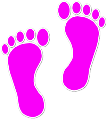 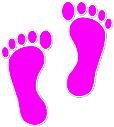 